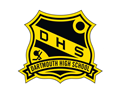 Dartmouth High School95 Victoria Road, Dartmouth, NS, B3A 1V2
Phone: (902) 464-2457
Fax: (902) 464-2384 dhs@hrsb.ns.cawww.dhs.ednet.ns.caContactMi’kmaw Studies 11Ms. Feenerkelsey.feener@hrsb.caParents and students please to refer to the HRSB Assessment, Evaluation, and Communication of Student Learning Policy accessible at http://www.hrsb.ns.ca/Course IntroductionMi’kmaw Studies 11 will provide all students with an understanding of historical and contemporary issues in Mi’kmaw society. The course will consider the cultural, social, spiritual, and political events, trends, and traditions in the history of the Mi’kmaw. The course will use an inquiry-based approach and will consider broad concepts such as justice, self-determination, political autonomy, education and schooling, the family, social and political organizations, native rights, spiritual principles, and personal/group identity. Students will analyze historical and contemporary issues in Mi’kmaw society, which will enable them to achieve a greater understanding of and respect for Mi’kmaw contributions to society.Evaluation/AssessmentWhen determining a students’ final grade:No single assessment tool (i.e. presentations, labs, demonstrations, portfolios, debates, written tests/quizzes) will account for more than half of the value of each Gradebook categoryStudents will participate in a final cumulative assessment opportunity that allows them to demonstrate an appropriate range of the learning outcomes and process skills involved in the course. This final assessment, whether a written examination or alternative assessment opportunity, will be worth no more than 30%.This course will involve multiple modes of instruction and assessment.  To ensure every student has the opportunity to learn and attain the attached outcomes students will be provided with various learning and assessment alternatives throughout the semester. Total Semester Course Work will be given a mark out of 100%, which equals 70% of the final mark.  The final exam (January 2007) will be given a mark out of 100%, which equals 30% of the final mark. (70%+30%=100%)Students will receive a mark based on the following criteria:Unit 1 - Introduction (15%)Unit 2 - Governance (20%)Unit 3 - Culture (20%)                                                              Unit 4 - Education (15%)Unit 5 - Spirituality (10%)Independent Study - (20%) Exam - (30%)Procedural ExpectationsMissed/Late assignments or tests will only be granted a make up if an appropriate excuse is given in writing.  Missed assignments without a written excuse will result in a mark of Zero.Students who miss a test must come to class prepared to write the test, at lunch or after school the day of his/her return, the first day they return to class after the missed test.Since DHS is operating on a semester system, attendance in all classes is mandatory due to the large amount of work that needs to be covered in a shorter period of time.Tardiness may also lead to academic hardships.  Students are asked to be on time for class.  Those showing up late should make minimal disruption when entering.All formal assignments passed in for evaluation are expected to be word-processed, following guidelines outlined in class, regarding proper presentation.Communication ToolsPowerSchool                                                              Parent/Teacher Interviews (Nov 24)School Voice Mail                                                  Mid term reports and final report cardsCurriculum Night  (Sept 22)                              Class website: http://msfeener.weebly.comAccessing HelpExtra help is available for any student who is in need of clarification, additional support or a quiet space to work. Please approach me beforehand in order to confirm the best time to visit. The class website will have a weekly schedule available, as well as many resources. Not all class notes will be placed online. Attendance and participation will allow for success in the class this semester.Equipment NeedsStudents will be expected to have the following with them for each class:q       Textbookq       3-Ring Binder and Loose-leafq       Pens and Pencilsq       Colored Pencils/Markersq       Password for school computer network.  This is essential for class assignments and in-class work.Acknowledgement of Receipt of Course Outline from Parent and StudentStudent:_________________________________________________________________Parent/Guardian:__________________________________________________________